第三章 采购需求一、项目背景党的二十大报告提出要“实施城市更新行动，加强城市基础设施建设，打造宜居、韧性、智慧城市”。为落实国家实施城市更新行动的决策部署，推进城市结构优化、功能完善和品质提升，改善人居环境，建设生态宜居的幸福城市和自由贸易港核心城市。县城市更新工作领导小组2022年第4次专题，同意将新村镇革命路片区（面积724亩）纳入2023年城市更新计划（具体地块详见附件）。本次实施范围为新村镇革命路片区临港50米作为该片区城市更新第一阶段范围，第一阶段拟改造征收总面积为14.7664万㎡（建筑面积约为8.5万㎡，土地面积约为6.2664万㎡）。二、项目详细服务内容及工作量占比二、项目预算 预算金额：300.00万元（所有投标的供应商总报价不得高于预算总价，征收服务工作经费标准报价不得高于60元/m2 ，否则视为无效投标，按废标处理。）付款方式及步骤确定中标人后，以采购人和中标供应商签订的合同为准。四、合同履行期限合同履行期限：签订合同之日起至征收工作完成时移交项目资料止五、质量要求质量要求：合格六、成果要求成果要求：服务内容完成后交付成果为征收补偿安置档案材料和档案办结报告。征收原始档案1份，其他报告成果纸件两份，刻录光盘两份。附件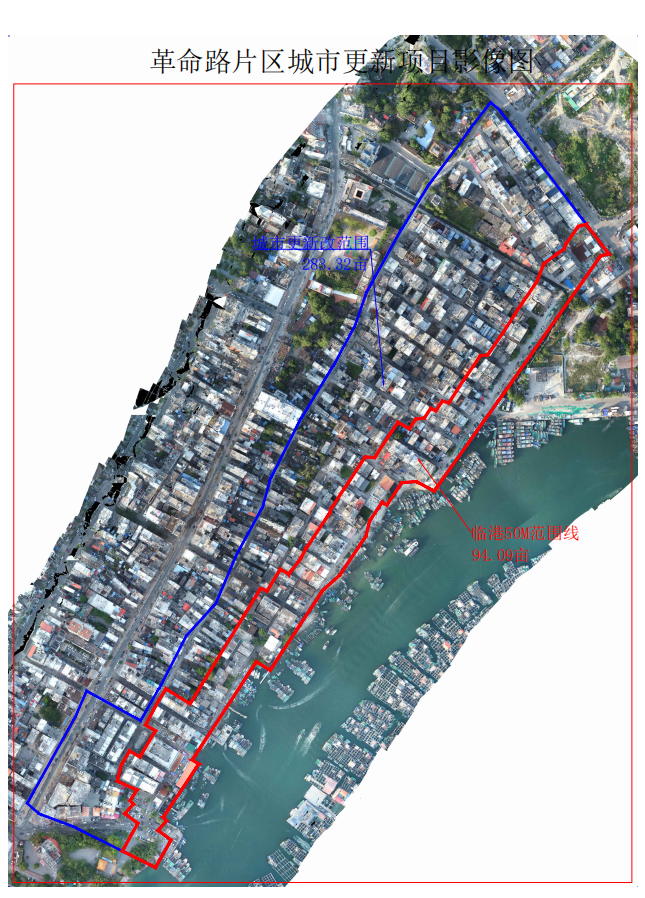 序号项目内容%（占比）1征收前期手续办理和完善征收调查手续，签订委托协议，申报征收管理部门批准实施调查32房屋产权调查协助发布调查通告，对房屋、土地及附属物丈量、清点；按单位、个人、房屋结构、附属物、房屋性质等统计造表提交评估公司83编制征收预算根据征收方案和征收有关规定编制征收补偿经费预算，方案、预算送审报批24征收决定发布及宣传根据征收规定协助发布征收决定、宣传征收政策25产权登记确认核对证件，登记建档，向国土、规划、房产等部门核查档案，协助进行产权认定26核算补偿数额依方案计算出每个被征收人的补偿结果37协调有关部门协调县相关部门及镇、街道（乡镇）、居委配合、支持开展征收工作58动迁签订协议舆论宣传，开动员会，讲解政策，计算各项补偿，协助签订征收补偿安置协议209房屋拆除监督督促按时搬迁、文明安全施工、无事故、不扰民、保护环境210处置上访信访热情接待，耐心解释，配合县政府、征收单位进行疏导，并将处理结果及时上报211协助解决征收纠纷协调各单位及时解决在征收过程中的各种纠纷问题412征收诉讼提供诉讼资料和后勤保障，配合强制征收313整理征收档案按档案管理规范整理资料，逐户建档，及时送业主单位存档114提出办结报告按规范格式、内容总结本项目征收工作，及时上报办结报告1说明：①本表以一个完整的征收项目，按工作和时间顺序，将整个过程分解，并按工作量和难度进行量化，计算单项工作占总工作量的百分比。②此14项内容包含的工作量、工作力度计量占整个项目征收服务比例的58%，在此基础上按60%折扣率进行招标。③征收服务工作经费标准为60元/m2，14项服务总收费=14.7664万m2（征收总面积）X 60 X 58% X 60%  ,最终服务收费金额以实际完成的服务内容为准。④本项目财政审核后的总预算价格为300万元 。说明：①本表以一个完整的征收项目，按工作和时间顺序，将整个过程分解，并按工作量和难度进行量化，计算单项工作占总工作量的百分比。②此14项内容包含的工作量、工作力度计量占整个项目征收服务比例的58%，在此基础上按60%折扣率进行招标。③征收服务工作经费标准为60元/m2，14项服务总收费=14.7664万m2（征收总面积）X 60 X 58% X 60%  ,最终服务收费金额以实际完成的服务内容为准。④本项目财政审核后的总预算价格为300万元 。说明：①本表以一个完整的征收项目，按工作和时间顺序，将整个过程分解，并按工作量和难度进行量化，计算单项工作占总工作量的百分比。②此14项内容包含的工作量、工作力度计量占整个项目征收服务比例的58%，在此基础上按60%折扣率进行招标。③征收服务工作经费标准为60元/m2，14项服务总收费=14.7664万m2（征收总面积）X 60 X 58% X 60%  ,最终服务收费金额以实际完成的服务内容为准。④本项目财政审核后的总预算价格为300万元 。说明：①本表以一个完整的征收项目，按工作和时间顺序，将整个过程分解，并按工作量和难度进行量化，计算单项工作占总工作量的百分比。②此14项内容包含的工作量、工作力度计量占整个项目征收服务比例的58%，在此基础上按60%折扣率进行招标。③征收服务工作经费标准为60元/m2，14项服务总收费=14.7664万m2（征收总面积）X 60 X 58% X 60%  ,最终服务收费金额以实际完成的服务内容为准。④本项目财政审核后的总预算价格为300万元 。